POGODBA št.       O IZDAJI GARANCIJEki so jo dogovorile in sklenile pogodbene stranke:Garant: Slovenski regionalno razvojni sklad,              Škrabčev trg 9a, 1310 Ribnica,              matična št.: 5940117000, davčna številka: 92466834,   račun št. SI56 0110 0603 0960 095,              ki ga zastopa direktor Velislav Žvipelj,ki ga po Pogodbi o izvajanju regijske garancijske sheme na območju __________________ (v nadaljevanju Pogodba) zastopaIzvajalec RGS : Regionalna razvojna agencija Zasavje     Grajska ulica 2, 1410 Zagorje ob Savi     matična št: 7032927000, davčna številka: 27400336     ki jo zastopa direktor Tadej ŠpitalarinNaročnik garancije: ki ga zastopa            členGarant izdaja naročniku garancijo, naročnik garancije pa sprejme od Garanta garancijo št.       za zavarovanje vračila kredita po kreditni pogodbi št.       z dne       sklenjeni medBanka      innaročnik garancije,      kakor sledi.Garancijo  izdaja Garant na osnovi Pogodbe o izdaji garancije, ki jo v njegovem imenu in za njegov račun podpiše Izvajalec.  členGarant jamči z garancijo iz prvega odstavka tega člena banki vračilo ______% stanja obveznosti na dan odpovedi kredita po kreditni pogodbi, sklenjeni med banko in naročnikom garancije to je:      EURGarantove obveznosti iz naslova izdane garancije so opredeljene v garanciji.členGarancija iz 1. člena te pogodbe je izdana na podlagi:popolne in ustrezne vloge za pridobitev dolgoročnega kredita in garancije za dolgoročni kredit z dne      ,kreditne pogodbe št.      , ki jo je naročnik garancije sklenil z banko z dne      , sklepa kreditno-garancijskega odbora o odobritvi garancije za dolgoročni kredit z dne      ,Naročnik garancije se zavezuje, da bo izvajalca sproti obveščal o vseh morebitnih spremembah listin.členGarancija se zavaruje z nerazdelnim osebnim poroštvom __________(g./ga. priimek in ime) v skladu s poroštveno pogodbo št. _________ v obliki notarskega sporazuma.členNaročnik garancije se zavezuje, da bo v izogib unovčenju garancije pravilno in pravočasno izpolnjeval obveznosti, za katere je Garant izdal garancijo.V primeru unovčenja garancije, se naročnik garancije zavezuje povrniti Garantu poleg izplačanega garancijskega zneska še vsakokrat veljavne zamudne obresti od dneva izplačila garancijskega zneska koristniku do dneva poravnave ter mu povrniti vse morebitne stroške.členBanka v primeru unovčenja garancije izvede postopek izterjave poplačila vseh obveznosti po kreditni pogodbi št.       in dodatki k njej.členSpremembe in dopolnitve te pogodbe se urejajo z aneksi k tej pogodbi.členTa pogodba je sestavljena v štirih enakih izvodih, od katerih prejme vsaka pogodbena stranka po en izvod, en izvod je za potrebe sklenitve notarskega sporazuma. členPogodbene stranke se dogovorijo, da morebitne spore, ki bi nastali iz te pogodbe, rešuje stvarno pristojno sodišče po sedežu Garanta.členPogodbene stranke se zavedajo, da je pogodba, pri kateri kdo v imenu ali na račun druge pogodbene stranke, predstavniku ali posredniku organa ali organizacije javnega sektorja obljubi, ponudi ali da kakšno nedovoljeno korist za: pridobitev posla aliza sklenitev posla pod ugodnejšimi pogoji aliza opustitev dolžnega nadzora nad izvajanjem pogodbenih obveznosti aliza drugo ravnanje ali opustitev, s katerim je organu ali organizaciji iz javnega sektorja povzročena škoda ali je omogočena pridobitev nedovoljene koristi predstavniku organa ali organizacije iz javnega sektorja, drugi pogodbeni stranki ali njenemu predstavniku, zastopniku, posredniku,nična.členTa pogodba stopi v veljavo z dnem podpisa pogodbenih strank in se uporablja do zaključitve vseh pravno poslovnih razmerij dogovorjenih na tej podlagi.(kraj),      , (datum)      Garant:                                                                   Naročnik garancije: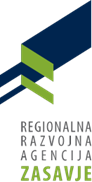 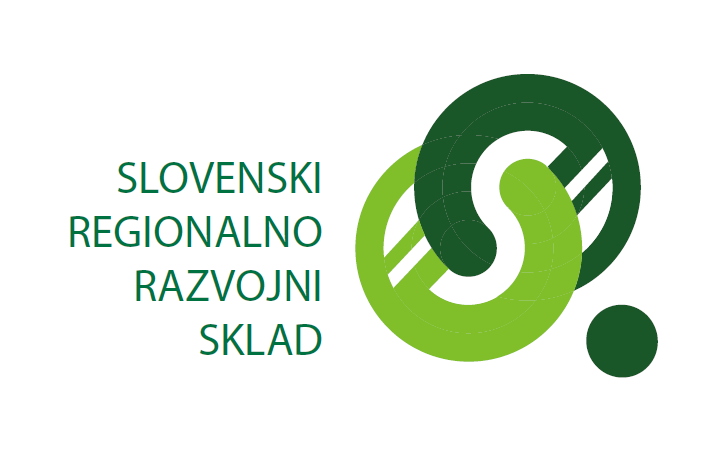 Slovenski regionalno razvojni skladdirektor, Velislav Žvipelj,Po PogodbiIzvajalec RGS:      